  О проведении   комплексной  межведомственной       профилактической операции «Подросток»      на территории  Соль-Илецкого городского округа в 2019 году             В соответствии  с Федеральным законом от 24.06.1999 № 120-ФЗ «Об основах  системы профилактики безнадзорности и правонарушений несовершеннолетних»,  с планом проведения комплексной профилактической операции «Подросток» на территории Оренбургской области в 2019 году, в целях активизации работы по предупреждению на ранней стадии семейного неблагополучия, привлечения  внимания общественности к проблеме жестокого обращения с детьми, предотвращения травматизма и гибели несовершеннолетних, обеспечения  максимального охвата доступными формами организации отдыха, оздоровления и занятости в период летних каникул детей и подростков,  нуждающихся в особой заботе государства,  снижения  негативных явлений в детской и подростковой среде, и обеспечения  защиты прав и законных интересов несовершеннолетних,  постановляю:  1.Провести комплексную межведомственную профилактическую      операцию «Подросток»  на территории Соль-Илецкого городского округа  с 20 мая  по 1 октября  2019 года с участием субъектов профилактики.             2. Разработать и утвердить план мероприятий  (приложение № 1).    3.Разработать и утвердить график выездных мероприятий (приложение № 2).             4.Контроль за исполнением настоящего постановления возложить на временно исполняющего обязанности заместителя главы администрации Соль-Илецкого городского округа по социальным вопросам И.В.Граброва.           5.Постановление вступает в силу после его официального опубликования (обнародования).   Разослано: прокуратура , управление образования, ОМВД  РФ по  Соль - Илецкому городскому округу, ГБУСО  КЦСОН, ГКУ ЦЗН, КФСДМ, ОК,УФСИН, ГУП Оренбургской области  «Редакция газеты «Илецкая защита».Планпроведения районных мероприятий по организации и проведению комплексной межведомственной профилактической  операции «Подросток» на территории Соль-Илецкого городского округа в 2019году (25 мая -1 октября)Девиз ««Действуем вместе, действуем во благо детства»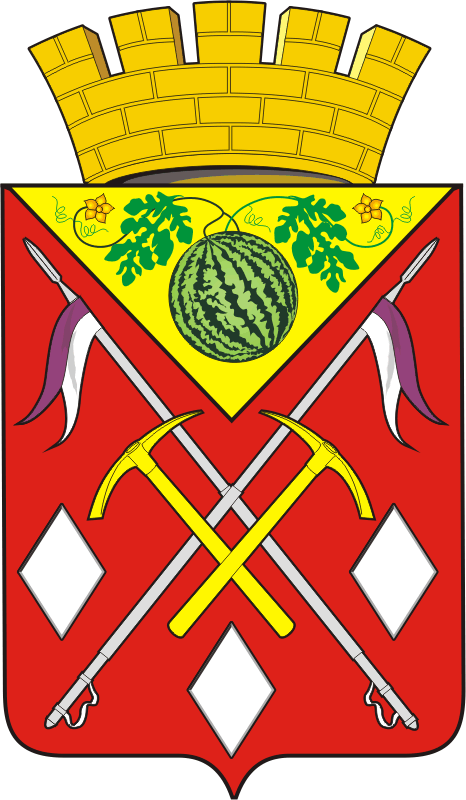 АДМИНИСТРАЦИЯМУНИЦИПАЛЬНОГО ОБРАЗОВАНИЯСОЛЬ-ИЛЕЦКИЙ ГОРОДСКОЙ ОКРУГОРЕНБУРГСКОЙ ОБЛАСТИПОСТАНОВЛЕНИЕ17.05.2019  № 1064-пГлава  муниципального образования Соль-Илецкий  городской   округ    ВерноВедущий специалист управления делами                                                                        А.А.Кузьмин      Е.В.ТелушкинаПриложение №2к постановлению главы Соль-Илецкого городского округаот 17.05.2019  № 1064-пГрафик рейдовых мероприятий  в рамках  межведомственной профилактической операции «Подросток» на июнь-август 2019 годаГрафик рейдовых мероприятий  в рамках  межведомственной профилактической операции «Подросток» на июнь-август 2019 годаПриложение №1к постановлению главы Соль-Илецкого городского округаот 17.05.2019 № 1064-п№п/п№п/пМероприятияСроки исполнения (проведения)Место проведенияОтветственные1. Нормативное обеспечение1. Нормативное обеспечение1. Нормативное обеспечение1. Нормативное обеспечение1. Нормативное обеспечение1. Нормативное обеспечениеПодготовка:1.1.1.1.Постановлений  главы администрации округа«Об  организации и проведении  комплексной межведомственной профилактической операции «Подросток» в 2019 году (состав рабочей группы, схема проведения, план, график рейдов);до 20.05.2019 г.КДН и ЗП  «Об организации отдыха, оздоровления и занятости детей и подростков в Соль-Илецком  городском округе  в летний период 2019 года»;апрель - май2019 г.УО      А.Ю. Рейсбих«Об организации  подростковых площадок по месту жительства в период летних каникул»;май  2019 г.КФСДМ  Л.В.Шмелева1.2.1.2.Межведомственной программы по организации летнего отдыха, оздоровления и занятости детей Соль-Илецкого  округа в 2019 годумай  2019 г.КФСДМ  Л.В.Шмелева1.3.1.3.Ведомственных приказов:Ведомственных приказов:Ведомственных приказов:Ведомственных приказов:- о проведении межведомственной профилактической операции «Подросток»май 2019 г.Руководители  учреждений системы профилактики  безнадзорности и правонарушений несовершеннолетних«Об организации  и проведении летней оздоровительной кампании 2019 года»  май  2019 г.Руководители  учреждений системы профилактики  безнадзорности и правонарушений несовершеннолетних«Об организации районного  спортивного лагеря «Олимп»  май  2019 г.УО   А.Ю. Рейсбих II. Информационно-аналитическая деятельностьII. Информационно-аналитическая деятельностьII. Информационно-аналитическая деятельностьII. Информационно-аналитическая деятельностьII. Информационно-аналитическая деятельностьII. Информационно-аналитическая деятельность2.2.Подготовка  информационно-аналитических,  инструктивно-методических писем, рекомендаций, отчетов, итоговых материалов:Подготовка  информационно-аналитических,  инструктивно-методических писем, рекомендаций, отчетов, итоговых материалов:Подготовка  информационно-аналитических,  инструктивно-методических писем, рекомендаций, отчетов, итоговых материалов:Подготовка  информационно-аналитических,  инструктивно-методических писем, рекомендаций, отчетов, итоговых материалов:- «О состоянии беспризорности, безнадзорности и правонарушений среди несовершеннолетних  округа, дорожно-транспортного травматизма» ежемесячноКДН и ЗП  В.М.Хабибулина ОПДН   М.А.Кузнецова (по согласованию)«О детях, не приступивших к учебным занятиям в общеобразовательных организациях округа на начало 2019-2020 года»сентябрь 2019 годаУО А.Ю. РейсбихКДН и ЗП  В.М.Хабибулина- «Об итогах проведения летней оздоровительной кампании 2019 г.»;до 1октября2019  г.УО А.Ю. РейсбихКДН и ЗП  В.М.Хабибулина«О проведении 1 сентября в образовательных учреждениях округа Урока знаний».август 2019 г.УО   А.Ю. Рейсбих«О проведении межведомственной операции «Внимание – дети!»;май-июнь,сентябрь 2019 г.УО   А.Ю. РейсбихОМВД   РФ по Соль-Илецкому городскому округу  И.И. Нельга(по согласованию)« О проведении мероприятий, приуроченных к Международному Дню борьбы с наркоманией и наркобизнесом»(26.06. 2019 г.)июнь  2019 г.КФСДМ          Л.В.Шмелева« О занятости несовершеннолетних, состоящих на профилактическом учете в  КДН и ЗП, ОПДН     до   01 июня     до   01 июля     до 01 августа     до  01 сентябряКДН и ЗП В.М.ХабибулинаОПДН ОМВД (по согласованию)« О движении учащихся  общеобразовательных учреждений за 2018-2019 учебный год и летний период 2019 года»;сентябрь2019 г.УО             А.Ю. Рейсбих«Об итогах проведения комплексной межведомственной профилактической операции «Подросток» в 2019  году».до 15 октября2019 г.КДН и ЗП   В.М.Хабибулина- об исполнении требований Закона Оренбургской области от 24.12.2009 №3279/760 – IV-ОЗ «О мерах по предупреждению причинения вреда физическому, психическому и нравственному развитию детей на территории Оренбургской области» в части выявления фактов нарушения норм Закона (временные и возрастные ограничения для самостоятельного передвижения несовершеннолетних в ночное время) и принятия мер к несовершеннолетним и родителям.до   01 июля до 01 августа   до  01 сентябряКДН и ЗП   В.М.ХабибулинаIII. Организационная деятельностьIII. Организационная деятельностьIII. Организационная деятельностьIII. Организационная деятельностьIII. Организационная деятельностьIII. Организационная деятельность3.1.3.1. Рассмотрение  поступивших  материалов2 раза в месяцКДН и ЗП В.М.Хабибулина3.2.3.2.«О состоянии преступности несовершеннолетних и в отношении них»июль 2019 г.КДН и ЗП ОМВД    РФ по Соль-Илецкому городскому округу   И.И.Нельга (по согласованию)3.3.3.3.«Организация отдыха, оздоровления и занятости несовершеннолетних, состоящих на профилактических учетах, в летний период  2019 года. О ходе межведомственной профилактической операции «Подросток»июнь, июль, август 2019 г.КДН и ЗП ОМВД    РФ по Соль-Илецкому городскому округу   И.И.Нельга (по согласованию)Управление образования А.Ю. Рейсбих3.4.3.4.Проведение межведомственного совещания по вопросу активизации работы по выполнению  требований Закона Оренбургской области от 24.12.2009 №3279/760 – IV-ОЗ «О мерах по предупреждению причинения вреда физическому, психическому и нравственному развитию детей на территории Оренбургской области» в части выявления фактов нарушения норм Закона (временные и возрастные ограничения для самостоятельного передвижения несовершеннолетних в ночное время) и принятия мер к несовершеннолетним и родителям.июнь 2019 г.КДН и ЗП ОМВД    РФ по Соль-Илецкому городскому округу  И.И.Нельга (по согласованию)Управление образования А.Ю. Рейсбих3.5.3.5.Психолого-педагогическое и правовое просвещение родителей, направленное  на  повышение их социальной ответственности, разъяснение правовых  последствий ненадлежащего выполнение ими обязанностей по обучению и воспитанию детей, предотвращение случаев жестокого обращения с детьмиВ рамкахДняродительскоговсеобуча – сентябрь 2019 годаобразовательные организацииРуководители образовательных организацийЦД и К        М.М. Шинклюева КДН и ЗП   В.М.Хабибулина3.6.3.6.Осуществление контроля за занятостью в каникулярное время несовершеннолетних, состоящих на профилактическом учете в ОО, КДН и ЗП, ОПДНвесь периодРуководители ОО, члены КДН и ЗП, ОПДН (по согласованию)3.7.3.7.Заседание межведомственной группы  по организации летнего отдыха, оздоровления и занятости1 раз в неделю (пятница)Руководители   учреждений системы профилактики  безнадзорности и правонарушений несовершеннолетних (по согласованию)3.8.3.8.Международный день защиты детей1 июня 2019 годаРуководители   учреждений системы профилактики  безнадзорности и правонарушений несовершеннолетних (по согласованию)3.9.3.9.Проведение профилактических мероприятий «Внимание - дети»май, сентябрь 2019 годатерритория округаОМВД    РФ по Соль-Идецкому городскому округу   И.И.Нельга  (по согласованию)Управление образования А.Ю. Рейсбих3.10.3.10.Формирование на межведомственном уровне индивидуальных программ отдыха и занятости детей и подростков из семей, находящихся в социально опасном положении, состоящих на учете КДН и ЗП, ОПДН, проживающих в семьях с моральным неблагополучием, на каждый летний месяцмай  2019 г.территория округаКДН и ЗП  В.М.ХабибулинаКЦСОН      И.Н.Кезечева (по согласованию)УО            А.Ю. Рейсбих3.11.3.11.Оказание помощи детям, оказавшимся в трудной жизненной ситуации и нуждающимся в защите со стороны государственных органов, в том числе по размещению детей в социальный приют, городскую больницувесь периодУчреждения системы профилактики безнадзорности и правонарушенийНесовершеннолетних (по согласованию)3.12.3.12.Продолжать работу по медико-социальному  сопровождению женщин и детей, в том числе направленную на выявление и пресечение фактов жестокого обращения с детьми, насилия в отношении их, а также оказание своевременной помощи.весь периодтерритория округаКЦСОН(по согласованию)3.13.3.13.Работа по развитию семейных форм устройства детей, оставшихся без попечения родителей.в течение всего периодатерритория округаУО  А.Ю. Рейсбих3.14.3.14.Обеспечение  льготными путевками несовершеннолетних, находящихся в трудной жизненной ситуации, состоящих на профилактическом учете в ОПДН, КДН и ЗП, ОО,  условно осужденных, состоящих на учете в УИИ.весь периодтерритория округаКФСДМ    Л.В.ШмелевваКДН и ЗП  В.М.ХабибулинаУИИ            В.В.Дашин (по согласованию)3.15.3.15.Обеспечение контроля за занятостью во внеурочное и каникулярное время школьников, состоящих на всех видах профилактического контролявесь периодтерритория округаУО         А.Ю. РейсбихКДН и ЗП Хабибулина В.М.3.163.16Организация и проведение профилактических мероприятий:-  межведомственные рейды по выявлению детей и семей, оказавшихся в социально опасном положении, в том числе безнадзорных детей, занимающихся бродяжничеством, попрошайничеством.май-сентябрь2019  г.Учреждения системы профилактики безнадзорности и правонарушений несовершеннолетних (по согласованию)- по контролю  за реализацией  Закона Оренбургской области от 16.12.2009 года №3279/760-4-ОЗ «О мерах по предупреждению причинения вреда физическому, духовному и нравственному развитию детей на территории Оренбургской области»;июнь-август2019 г.Учреждения системы профилактики безнадзорности и правонарушений несовершеннолетних (по согласованию)- по контролю  за реализацией  Закона Оренбургской области от 26.08.2011 №362/57-V-ОЗ «О нормативах распространения печатной продукции, аудио- и видеопродукции, иной продукции, не рекомендуемой ребенку для пользования до достижения им возраста 18 лет»весь периодтерритория округатерритория округаУчреждения системы профилактики безнадзорности и правонарушений (по согласованию)3.17.3.17.Оказание  различных видов социальной помощи детям и семьям в сложной жизненной ситуации:- обеспечение одеждой;- обеспечение товарами из регионального заказа по льготным ценам и вещей и обуви, бывших в употреблении для детей из малообеспеченных семей.весь периодтерритория округатерритория округаКЦСОН          И.Н.Кезечева (по согласованию)3.18.3.18.Организация выездов  медицинских работников ГБУЗ «ГБ» г. Соль-Илецка  сельские территории с целью:-   выявления ранних отклонений в состоянии здоровья несовершеннолетних (по особому графику);- выявления детей из  социально  неблагополучных семей и взятия их на учет и своевременное оказание медицинской помощи подросткам из данной категории семей проводить ежемесячные целевые обходы на педиатрических участках;- отслеживания состояния здоровья, проводить коррекцию и лечение за детьми, состоящими на диспансерном учете (лечебно-оздоровительная работа с первой и второй группами здоровья, курс реабилитации на базе детской поликлинике для детей с хроническими заболеваниями)май-сентябрь2019 г.территория округатерритория округаГБУЗ «ГБ» г. Соль-ИлецкаН.Я. Голота(по согласованию)3.19.3.19.Организация работ: -  психологов с несовершеннолетними, находящимися в детских лагерях в целях профилактики суицидальных проявлений в подростковой среде;-  инструкторов-методистов для работы с детьми и подростками, относящимися к группе «риска»июнь-август 2019 г.территория округатерритория округаУчреждения системы профилактики безнадзорности и правонарушений несовершеннолетних (по согласованию)3.20.3.20.Проведение мероприятий, приуроченных  к 26 июня – Международному Дню борьбы с наркоманией и наркобизнесом (викторины, конкурсы, спортивные соревнования и праздники, фестивали, познавательно-развлекательные и концертно – просветительские программы), в том числе:- акция, посвященная Всемирному дню борьбы с наркоманией и наркобизнесом «Память», «Молодежь Оренбуржья за здоровую Россию», «Молодежь против наркотиков».июнь 2019 г.территория округатерритория округаКФСДМ  А.А. ЛитвиновЛ.В.Шмелёваволонтеры 3.21.3.21.Предупреждение детского травматизма на объектах железнодорожного транспорта, профилактика  правонарушений, связанных с безопасностью движения поездов.в течениевсего периодатерритория округатерритория округаЛОП на ст.Илецк (по согласованию)3.22.3.22.Работа «горячих» линий, телефонов доверия, консультационных пунктов:- по выявлению и устройству беспризорных, безнадзорных детей и подростков, оказавшихся в социально опасном положении, оказанию им необходимой медико-социальной помощи:2-55-722-48-022-55-84круглосуточнокруглосуточнос 9.00 до 18.00ГБУЗ «ГБ» г. Соль-Илецка, инфекционное отделениедежурная часть ОМВД России по Соль - Илецкому  городскому округу(по согласованию)- по выявлению не обучающихся в школах детей, оказанию помощи несовершеннолетним в реализации права на образование;2-20-50весь периодежедневнос 9.00 до 18.00Управление образования - по проблемам детей-сирот и детей, оставшихся без попечения родителей;2-55-30весь периодежедневнос 9.00 до 18.00Управление образования - по вопросам преодоления психологической нагрузки у детей и подростков, конфликтов между детьми и родителями, рационального использования их времени;2-76-52весь периодежедневнос 9.00 до 18.00 МОБУ для детей, нуждающихся в психолого-педагогической и медико-социальной помощи «Центр диагностики и консультирования «Диалог Соль-Илецкого городского округа».- по вопросам защиты прав и законных интересы  несовершеннолетних;2-55-84весь периодежедневнос 9.00 до 18.00КДН и ЗП3.23.3.23.Корректировка банков данных:- о детях в возрасте до 18 лет, не обучающихся и систематически пропускающих занятия без уважительной причины  в образовательных учреждениях районасентябрь - октябрь 2019 г.Управление образованияКДН и ЗП- об отсеве учащихся из общеобразовательных учреждений  округа  за 2019-2020 учебный год и летний период 2019 года;сентябрь 2019 г.Управление образованияКДН и ЗП- о выявлении и устройстве детей, оказавшихся в социально-опасном положениив течение всего периодаКДН и ЗП3.24.3.24.Организация и проведение  профилактических акций:- «Выпускник» (обеспечение охраны общественного порядка в период проведения выпускных вечеров в  ОУ:июнь  2019 г.территория округаУправление образования- «Всеобуч» (выявление учащихся, не приступивших к учебным занятиям).1 сентября-1 октября 2019 г.территория округаУО, ОУ, КДН и ЗП3.25.3.25.Организация проверок несовершеннолетних, осужденных к наказанию без изоляции от общества, по месту жительства.постояннотерритория округаКДН и ЗП, УИИОПДН (по согласованию)3.26.Организация  отдыха,  оздоровления  и  занятости:Организация  отдыха,  оздоровления  и  занятости:Организация  отдыха,  оздоровления  и  занятости:Организация  отдыха,  оздоровления  и  занятости:Организация  отдыха,  оздоровления  и  занятости:Лагерь круглосуточного пребывания «Олимп» -80чел. (2 потока)Лагерь круглосуточного пребывания «Олимп» -80чел. (2 потока)Июнь-июль 2019 УО  А.Ю. Рейсбих, Организация работы лагерей дневного пребывания  и профильных смен и лагерей труда и отдыха на базе образовательных организацийОрганизация работы лагерей дневного пребывания  и профильных смен и лагерей труда и отдыха на базе образовательных организацийИюнь-август образовательные организацииРуководители образовательных организацийОрганизация площадок по месту жительстваВсего: 32  (31 на базе CДК),  площадок  на базе    образовательных организацийОрганизация площадок по месту жительстваВсего: 32  (31 на базе CДК),  площадок  на базе    образовательных организацийВ соответствии с программой организации летнего отдыхаКлубные учрежденияРуководители Клубных УчрежденийРуководители образовательных организаций3.27.Меры экономической поддержки и стимулирования детского отдыха и оздоровления:Меры экономической поддержки и стимулирования детского отдыха и оздоровления:Меры экономической поддержки и стимулирования детского отдыха и оздоровления:Меры экономической поддержки и стимулирования детского отдыха и оздоровления:Меры экономической поддержки и стимулирования детского отдыха и оздоровления:Организация и проведение совещания с руководителями организаций и предприятий округа по организации трудоустройства несовершеннолетних.Организация и проведение совещания с руководителями организаций и предприятий округа по организации трудоустройства несовершеннолетних.май2019 г.территория округаКДН и ЗП В.М.ХабибулинаОрганизация встреч, проведение бесед  с несовершеннолетними, состоящими на учете в КДН и ЗП, их родителями с целью организации  временной занятости  в  период летней занятости Организация встреч, проведение бесед  с несовершеннолетними, состоящими на учете в КДН и ЗП, их родителями с целью организации  временной занятости  в  период летней занятости май - июнь  2019 г.территория округаКДН и ЗП В.М.ХабибулинаПодготовка писем  индивидуальным предпринимателям  с предложениями о трудоустройстве в летний каникулярный период несовершеннолетних, состоящих на учете в КДН и ЗП, Подготовка писем  индивидуальным предпринимателям  с предложениями о трудоустройстве в летний каникулярный период несовершеннолетних, состоящих на учете в КДН и ЗП, май  2019 г.территория округаКДН и ЗП В.М.ХабибулинаИнформирование населения о возможности трудоустройства подростков в период летних каникул.Заключение договоров о трудоустройстве подростков в период летних каникул и в свободное от учебы времяИнформирование населения о возможности трудоустройства подростков в период летних каникул.Заключение договоров о трудоустройстве подростков в период летних каникул и в свободное от учебы времямай 2019 г.территория округаГКУ ЦЗН   Г.В.Васильева (по согласованию)Информирование населения о возможности трудоустройства подростков в период летних каникул.Заключение договоров о трудоустройстве подростков в период летних каникул и в свободное от учебы времяИнформирование населения о возможности трудоустройства подростков в период летних каникул.Заключение договоров о трудоустройстве подростков в период летних каникул и в свободное от учебы времямай 2019 г.территория округаГКУ ЦЗН   Г.В.Васильева (по согласованию)работодателиПроверка работодателей на предмет соблюдения трудового законодательства при трудоустройстве несовершеннолетних граждан в период летних каникул и в свободное от учебы времяПроверка работодателей на предмет соблюдения трудового законодательства при трудоустройстве несовершеннолетних граждан в период летних каникул и в свободное от учебы времявесь периодтерритория округаГКУ ЦЗН   Г.В.ВасильеваКонтролирующие органы (по согласованию)3.28.Массовые мероприятияМассовые мероприятияМассовые мероприятияМассовые мероприятияМассовые мероприятия- Международный день защиты детей- Международный день защиты детей1 июня    2019 г.территория округаУчреждения системы профилактики, МО Соль-Илецкий  городской округ(по согласованию)- День Детства- День Детства18-19 мая     2019 г.территория округаУчреждения системы профилактики, МО Соль-Илецкий  городской округ(по согласованию)Фестиваль подростковых площадок и профильных лагерейАкции «Мы за здоровый образ жизни»Фестиваль подростковых площадок и профильных лагерейАкции «Мы за здоровый образ жизни»Июнь 2019 г.территория округаКФСДМ  Л.В.ШмелеваУчастие в мероприятиях в профильных сменах  с целью профилактики негативных явлений среди подростковУчастие в мероприятиях в профильных сменах  с целью профилактики негативных явлений среди подростковиюнь-август2019 г.территория округаКДН и ЗП  В.М.Хабибулиначлены комиссииПроведение акций «Память», «Молодежь Оренбуржья за здоровую Россию», «Молодежь против наркотиков»Проведение акций «Память», «Молодежь Оренбуржья за здоровую Россию», «Молодежь против наркотиков»июнь 2019 г.территория округаКФСДМ  Л.В.Шмелева Проведение мероприятий, посвященных Дню молодежиПроведение мероприятий, посвященных Дню молодежииюнь 2019 г.территория округаКФСДМ  А.А. Литвинов Л.В.Шмелева РУО, КФСДМ, ОККФСДМ    Л.В.Шмелева КДН и ЗП   В.М.ХабибулинаПроведение мероприятий, посвященных Дню независимости РоссииПроведение мероприятий, посвященных Дню независимости Россиииюнь 2019 г.территория округаКФСДМ  А.А. Литвинов Л.В.Шмелева РУО, КФСДМ, ОККФСДМ    Л.В.Шмелева КДН и ЗП   В.М.ХабибулинаУчастие в областных мероприятиях, участие в областных профильных сменах  «Летняя республика»Участие в областных мероприятиях, участие в областных профильных сменах  «Летняя республика»июнь-август2019 г.КФСДМ  А.А. Литвинов Л.В.Шмелева РУО, КФСДМ, ОККФСДМ    Л.В.Шмелева КДН и ЗП   В.М.ХабибулинаОтправка подростков из социально незащищенных семей в областные лагеря. Отправка подростков из социально незащищенных семей в областные лагеря. июль - август2019 г.КФСДМ  А.А. Литвинов Л.В.Шмелева РУО, КФСДМ, ОККФСДМ    Л.В.Шмелева КДН и ЗП   В.М.ХабибулинаПриведение в порядок спортивных площадокПриведение в порядок спортивных площадокдо 01.06.2019 г.КФСДМ     А.А. ЛитвиновСпортивные мероприятия в рамках Дня Молодежи и Дня физкультурникаСпортивные мероприятия в рамках Дня Молодежи и Дня физкультурникаиюнь, август 2019 г.КФСДМ А.А. ЛитвиновАдминистрация Соль-Илецкого городского округаОКУО       А.Ю. Рейсбих«Фестиваль арбуза»Детский праздник  «Арбузенок»«Фестиваль арбуза»Детский праздник  «Арбузенок»КФСДМ А.А. ЛитвиновАдминистрация Соль-Илецкого городского округаОКУО       А.Ю. РейсбихОперация «Внимание - дети!»Операция «Внимание - дети!»май-июнь 2019 г.КФСДМ А.А. ЛитвиновАдминистрация Соль-Илецкого городского округаОКУО       А.Ю. РейсбихПраздничные программы, посвященные ТроицеПраздничные программы, посвященные Троицемай 2019 г.ОК     А.С.ПудовОК   Краеведческий музей, СДК, клубы, библиотекиСДК, клубы, библиотекиПросветительские мероприятия, посвященные Дню РоссииПросветительские мероприятия, посвященные Дню Россиииюнь 2019 г.ОК     А.С.ПудовОК   Краеведческий музей, СДК, клубы, библиотекиСДК, клубы, библиотекиРазвлекательные программы «День Нептуна»Развлекательные программы «День Нептуна»июнь 2019 г.ОК     А.С.ПудовОК   Краеведческий музей, СДК, клубы, библиотекиСДК, клубы, библиотекиМероприятия, посвященные Дню знанийМероприятия, посвященные Дню знаний01.09.2019 г.ОК     А.С.ПудовОК   Краеведческий музей, СДК, клубы, библиотекиСДК, клубы, библиотекиРайонный туристический слетРайонный туристический слетсентябрь 2019 г.ЦТР    Л.П.  Андреева УО  А.Ю. РейсбихКФСДМ А.А. ЛитвиновФинальные соревнования «Папа, Мама и я – спортивная семья»Финальные соревнования «Папа, Мама и я – спортивная семья»май 2019ЦТР    Л.П.  Андреева УО  А.Ю. РейсбихКФСДМ А.А. ЛитвиновСпортивный  праздник для детей, посвященный Дню Детства Спортивный  праздник для детей, посвященный Дню Детства май 2019ФОКЦТР    Л.П.  Андреева УО  А.Ю. РейсбихКФСДМ А.А. ЛитвиновКонцертно-познавательные программы, посвященные Дню государственного флага РоссииКонцертно-познавательные программы, посвященные Дню государственного флага Россииавгуст 2019 г.СДК, клубы,библиотекиУчастие в летних творческо-оздоровительных школах по направлениям:- музыкальное искусство; - танцевальное творчествоУчастие в летних творческо-оздоровительных школах по направлениям:- музыкальное искусство; - танцевальное творчествоиюль-август2019 г.СДК, клубы,библиотекиРабота центров правовой информацииРабота центров правовой информациивесь периодсельские библиотекиОК       День открытых дверей, День семейного чтенияДень открытых дверей, День семейного чтенияежемесячносельские библиотекиОК        Проведение массовых, культурных мероприятий в  сельских клубах и домах культуры. Проведение массовых, культурных мероприятий в  сельских клубах и домах культуры.ежемесячносельские библиотекиОК       Тематические мероприятия для несовершеннолетних, находящихся в лагерях, на площадкахОрганизация профильной площадки «Скажи миру –да!»Тематические мероприятия для несовершеннолетних, находящихся в лагерях, на площадкахОрганизация профильной площадки «Скажи миру –да!»весь периодОК       КДН и ЗП В.М. ХабибулинаКФСДМ  Л.В.ШмелёваОрганизация и проведение дискотекОрганизация и проведение дискотекиюнь-август2019 г.территория округаРуководители СДК, клубов по месту жительстваТуры выходного дняТуры выходного днявесь периодтерритория округаМАУ «ТИЦ» (по согласованию)3.29.Спортивные мероприятия:Спортивные мероприятия:Спортивные мероприятия:Спортивные мероприятия:Спортивные мероприятия:VI Международный фестиваль волейбола «Соленушка»VI Международный фестиваль волейбола «Соленушка»1-5 июня 2019 годатерритория округаКФСДМ А.А. ЛитвиновПервенство по футболу (по отдельному графику)Первенство по футболу (по отдельному графику)май-июль 2019 г.территория округаУО       А.Ю. РейсбихКФСДМ А.А. ЛитвиновТурнир по борьбе самбо памяти В.АлександроваТурнир по борьбе самбо памяти В.Александровамай 2019 г.территория округаУО А.Ю. РейсбихКФСДМ  А.А. ЛитвиновУчастие в соревнованиях   на призы клуба «Кожаный мяч»Участие в соревнованиях   на призы клуба «Кожаный мяч»сентябрь  2019 г.территория округаУО А.Ю. РейсбихКФСДМ  А.А. ЛитвиновСоревнования по футболу среди дворовых командСоревнования по футболу среди дворовых командиюль-август2019 г.территория округаУО А.Ю. РейсбихКФСДМ  А.А. ЛитвиновКросс наций-2019Кросс наций-2019         сентябрь 2019 г.территория округаУО А.Ю. РейсбихКФСДМ  А.А. ЛитвиновВсероссийский турнир по боксу памяти И.С.ШишкинаВсероссийский турнир по боксу памяти И.С.Шишкина         сентябрь 2019 г.территория округаУО А.Ю. РейсбихКФСДМ  А.А. ЛитвиновIV. Контрольно-оценочная деятельностьIV. Контрольно-оценочная деятельностьIV. Контрольно-оценочная деятельностьIV. Контрольно-оценочная деятельностьIV. Контрольно-оценочная деятельность4.1.Контроль  рабочей группы  за ходом летней оздоровительной кампании,  операции «Подросток», занятостью несовершеннолетних, состоящих на профилактическом учете в КДН и ЗП, ОПДН.  Оказание методической помощи.Контроль  рабочей группы  за ходом летней оздоровительной кампании,  операции «Подросток», занятостью несовершеннолетних, состоящих на профилактическом учете в КДН и ЗП, ОПДН.  Оказание методической помощи.июнь-сентябрь           2019 г.V. Информационное сопровождениеV. Информационное сопровождениеV. Информационное сопровождениеV. Информационное сопровождениеV. Информационное сопровождение5.1Анонс мероприятия  в средства массовой информации областиАнонс мероприятия  в средства массовой информации областимай 2019 года   СМИКДН и ЗП 5.2Освещение хода и итогов проведения комплексной межведомственной профилактической операции «Подросток» в 2019 году (теле -, радиоинтервью, интервью, оперативная информация, сюжеты, ролики, репортажи, электронные СМИ).Освещение хода и итогов проведения комплексной межведомственной профилактической операции «Подросток» в 2019 году (теле -, радиоинтервью, интервью, оперативная информация, сюжеты, ролики, репортажи, электронные СМИ).в течение всего срока   СМИГУП  РИА «Оренбуржье»- «Редакция газеты «Илецкая Защита»МАУ «ТИЦ» (по согласованию)Акция «Найди меня, мама»Акция «Найди меня, мама»в течение всего срока   СМИУО А.Ю. РейсбихVI. Профилактические мероприятия органов и учреждений системы профилактики безнадзорности и правонарушений области, проводимые совместно с аппаратом Уполномоченного по правам ребенка в Оренбургской области, территориальных органов федеральных органов исполнительной власти области, Следственным управлением Следственного комитета РФпо Оренбургской областиVI. Профилактические мероприятия органов и учреждений системы профилактики безнадзорности и правонарушений области, проводимые совместно с аппаратом Уполномоченного по правам ребенка в Оренбургской области, территориальных органов федеральных органов исполнительной власти области, Следственным управлением Следственного комитета РФпо Оренбургской областиVI. Профилактические мероприятия органов и учреждений системы профилактики безнадзорности и правонарушений области, проводимые совместно с аппаратом Уполномоченного по правам ребенка в Оренбургской области, территориальных органов федеральных органов исполнительной власти области, Следственным управлением Следственного комитета РФпо Оренбургской областиVI. Профилактические мероприятия органов и учреждений системы профилактики безнадзорности и правонарушений области, проводимые совместно с аппаратом Уполномоченного по правам ребенка в Оренбургской области, территориальных органов федеральных органов исполнительной власти области, Следственным управлением Следственного комитета РФпо Оренбургской областиVI. Профилактические мероприятия органов и учреждений системы профилактики безнадзорности и правонарушений области, проводимые совместно с аппаратом Уполномоченного по правам ребенка в Оренбургской области, территориальных органов федеральных органов исполнительной власти области, Следственным управлением Следственного комитета РФпо Оренбургской областиVI. Профилактические мероприятия органов и учреждений системы профилактики безнадзорности и правонарушений области, проводимые совместно с аппаратом Уполномоченного по правам ребенка в Оренбургской области, территориальных органов федеральных органов исполнительной власти области, Следственным управлением Следственного комитета РФпо Оренбургской области6.1. Совместно с аппаратом Уполномоченного по правам ребенка в Оренбургской области6.1. Совместно с аппаратом Уполномоченного по правам ребенка в Оренбургской области6.1. Совместно с аппаратом Уполномоченного по правам ребенка в Оренбургской области6.1. Совместно с аппаратом Уполномоченного по правам ребенка в Оренбургской области6.1. Совместно с аппаратом Уполномоченного по правам ребенка в Оренбургской области6.1. Совместно с аппаратом Уполномоченного по правам ребенка в Оренбургской области6.1.1.6.1.1.Организация бесплатных юридических консультаций граждан по вопросам защиты прав и законных  интересов  несовершеннолетнихЕженедельнопо средамАппарат Уполномоченного по правам ребенка в Оренбургской области, «Городская» коллегия адвокатов, коллегия адвокатов Оренбургской области «Рим »,Коллегия адвокатов № 13(по согласованию)6.1.2.6.1.2.Выезды в территории области с целью изучения деятельности органов местного самоуправления по вопросам соблюдения законодательства по защите прав и законных  интересов несовершеннолетнихмай, сентябрь2019 годаАппарат Уполномоченного по правам ребенка в Оренбургской области(по согласованию)6.1.3.6.1.3.Проведение в детских организациях уроков правовых знаний, изготовление и распространение буклетов по правовым знаниям для родителей и детейсентябрь2019 годаАппарат Уполномоченного по правам ребенка в Оренбургской области(по согласованию)6.2. Совместно с Управлением Федеральной службы исполнения наказаний России по Оренбургской области6.2. Совместно с Управлением Федеральной службы исполнения наказаний России по Оренбургской области6.2. Совместно с Управлением Федеральной службы исполнения наказаний России по Оренбургской области6.2. Совместно с Управлением Федеральной службы исполнения наказаний России по Оренбургской области6.2. Совместно с Управлением Федеральной службы исполнения наказаний России по Оренбургской области6.2. Совместно с Управлением Федеральной службы исполнения наказаний России по Оренбургской областиОрганизовать проведение6.2.1.6.2.1.мероприятий по выявлению подростков, осужденных к наказаниям без изоляции от общества, находящихся в социально опасном положении и нуждающихся в особой заботе государства, в целях решения вопросов их социальной и правовой защищенности, дальнейшего жизнеустройства.постоянноТерритории ОкругаУФСИН России по Оренбургской областиУчреждения системы профилактики  безнадзорности и правонарушений несовершеннолетних(по согласованию)6.2.2.6.2.2.межведомственных рейдовых мероприятий по месту жительства, учебы несовершеннолетних, осужденных без изоляции от общества, с целью проверки поведения, соблюдения ими обязанностей, установленных приговором суда.постоянноТерритории ОкругаУФСИН России по Оренбургской областиУчреждения системы профилактики  безнадзорности и правонарушений несовершеннолетних(по согласованию)6.2.3.6.2.3.профилактических мероприятий с осужденными, состоящими на учете в филиалах ФКУ УИИ УФСИН России по Оренбургской области, направленные на пропаганду правовых знаний, здорового образа жизни и предупреждение повторных преступлений постоянноТерритории ОкругаУФСИН России по Оренбургской областиУчреждения системы профилактики  безнадзорности и правонарушений несовершеннолетних(по согласованию)6.2.4.6.2.4.встреч с родителями, законными представителями несовершеннолетних, осужденных без лишения свободы, для информирования об ответственности за неисполнение и ненадлежащее исполнение обязанностей по содержанию и воспитанию подростков, предупреждения жестокого обращения с детьми.постоянноТерритории ОкругаУФСИН России по Оренбургской областиУчреждения системы профилактики  безнадзорности и правонарушений несовершеннолетних(по согласованию)6.2.56.2.5для несовершеннолетних,  осужденных без изоляции от общества, экскурсии в музей района, посещение киносеансов, выставок, а также проведение массовых физкультурно-оздоровительных и спортивных мероприятий (мини-футбол, волейбол,  др.).в течение всего периодаТерритории ОкругаУФСИН России по Оренбургской областиУчреждения системы профилактики  безнадзорности и правонарушений несовершеннолетних(по согласованию)6.3. Совместно с Главным управлением МЧС России по Оренбургской области6.3. Совместно с Главным управлением МЧС России по Оренбургской области6.3. Совместно с Главным управлением МЧС России по Оренбургской области6.3. Совместно с Главным управлением МЧС России по Оренбургской области6.3. Совместно с Главным управлением МЧС России по Оренбургской области6.3. Совместно с Главным управлением МЧС России по Оренбургской области6.3.1Подготовка информационно-аналитических материалов «О противопожарном состоянии жилых домов многодетных семей, семей социальной группы риска»Подготовка информационно-аналитических материалов «О противопожарном состоянии жилых домов многодетных семей, семей социальной группы риска»ежемесячнотерритория округаГлавное управление МЧС России по Оренбургской области(по согласованию)6.3.2.Проведение профилактических мероприятий в жилых домах семей социальной группы риска, многодетных семей, семей склонных к правонарушениям в области пожарной безопасности.Проведение профилактических мероприятий в жилых домах семей социальной группы риска, многодетных семей, семей склонных к правонарушениям в области пожарной безопасности.май-октябрь 2019 г.территория округаГлавное управление МЧС России по Оренбургской области(по согласованию)6.3.3Профилактическая работа с детьми в детских учреждениях  отдыха и оздоровления.Профилактическая работа с детьми в детских учреждениях  отдыха и оздоровления.май-август2019 г.территория округаГлавное управление МЧС России по Оренбургской области(по согласованию)6.3.4.Организация и проведение экскурсий в территориальных подразделениях ФПС ГУ МЧС России по Оренбургской области (пожарные части).Организация и проведение экскурсий в территориальных подразделениях ФПС ГУ МЧС России по Оренбургской области (пожарные части).май – август 2019 г.территория округаГлавное управление МЧС России по Оренбургской области(по согласованию)6.3.5.Организация выступлений специалистов в средствах массовой информации по вопросам обеспечения пожарной безопасности.Организация выступлений специалистов в средствах массовой информации по вопросам обеспечения пожарной безопасности.в течение всего срокатерритория округаГлавное управление МЧС России по Оренбургской области(по согласованию)6.4. Совместно  со  Следственным  управлением  Следственного  комитета  РФ  по  Оренбургской  области6.4. Совместно  со  Следственным  управлением  Следственного  комитета  РФ  по  Оренбургской  области6.4. Совместно  со  Следственным  управлением  Следственного  комитета  РФ  по  Оренбургской  области6.4. Совместно  со  Следственным  управлением  Следственного  комитета  РФ  по  Оренбургской  области6.4. Совместно  со  Следственным  управлением  Следственного  комитета  РФ  по  Оренбургской  области6.4. Совместно  со  Следственным  управлением  Следственного  комитета  РФ  по  Оренбургской  области6.4.1Исполнение Соглашений:- о взаимодействии  между Правительством Оренбургской области  и  следственным  управлением Следственного комитета РФ по Оренбургской области от 25.02.2014 (сбор и анализ данных о суицидах и суицидальных попытках несовершеннолетних, взаимодействие при производстве предварительного расследования)Исполнение Соглашений:- о взаимодействии  между Правительством Оренбургской области  и  следственным  управлением Следственного комитета РФ по Оренбургской области от 25.02.2014 (сбор и анализ данных о суицидах и суицидальных попытках несовершеннолетних, взаимодействие при производстве предварительного расследования)в течение всего периодатерритория округаСУ СК РФ по Оренбургской областиКДН и ЗП(по согласованию)6.4.2организация приема граждан руководством следственного управления, в том числе по вопросам готовящихся или совершенных преступлений в отношении несовершеннолетнихорганизация приема граждан руководством следственного управления, в том числе по вопросам готовящихся или совершенных преступлений в отношении несовершеннолетнихв течение всего периодатерритория округаСУ СК РФ по Оренбургской области(по согласованию)6.4.3разработка памятки для родителей и их детей по безопасному использованию сети «Интернет»разработка памятки для родителей и их детей по безопасному использованию сети «Интернет»сентябрь 2019 годатерритория округаСУ СК РФ по Оренбургской области(по согласованию)6.5. Совместно с Управлением  Федеральной  службы судебных  приставов по Оренбургской областипо вопросам взыскания алиментных платежей6.5. Совместно с Управлением  Федеральной  службы судебных  приставов по Оренбургской областипо вопросам взыскания алиментных платежей6.5. Совместно с Управлением  Федеральной  службы судебных  приставов по Оренбургской областипо вопросам взыскания алиментных платежей6.5. Совместно с Управлением  Федеральной  службы судебных  приставов по Оренбургской областипо вопросам взыскания алиментных платежей6.5. Совместно с Управлением  Федеральной  службы судебных  приставов по Оренбургской областипо вопросам взыскания алиментных платежей6.5. Совместно с Управлением  Федеральной  службы судебных  приставов по Оренбургской областипо вопросам взыскания алиментных платежей6.5.1Проведение сверок по исполнительным документам о взыскании алиментов  Управлением Федеральной службы судебных приставов по Оренбургской области с детскими домами области с целью повышения эффективности исполнения исполнительных производств о взыскании алиментных платежей, в частности в пользу воспитанников (дети-сироты и дети, оставшиеся без попечения родителей) государственных образовательных учреждений.Проведение сверок по исполнительным документам о взыскании алиментов  Управлением Федеральной службы судебных приставов по Оренбургской области с детскими домами области с целью повышения эффективности исполнения исполнительных производств о взыскании алиментных платежей, в частности в пользу воспитанников (дети-сироты и дети, оставшиеся без попечения родителей) государственных образовательных учреждений.втечение всего периодаТерритория округаУправление Федеральной службы судебных приставов по Оренбургской областиОтделы судебных приставов областиМинистерство образования области(по согласованию)  КДН и ЗП 6.5.2Провести встречу должников по алиментным обязательствам с представителями религиозных конфессий Провести встречу должников по алиментным обязательствам с представителями религиозных конфессий втечение всего периодаТерритория округаУправление Федеральной службы судебных приставов по Оренбургской областиОтделы судебных приставов областиМинистерство образования области(по согласованию)  КДН и ЗП 6.5.3Размещение социальной рекламы по взысканию алиментов на телевидении, в средствах массовой информации, баннеров Размещение социальной рекламы по взысканию алиментов на телевидении, в средствах массовой информации, баннеров втечение всего периодаТерритория округаУправление Федеральной службы судебных приставов по Оренбургской областиОтделы судебных приставов областиМинистерство образования области(по согласованию)  КДН и ЗП 